Título del Curso:“Formación en competencia digital”Campus Universitario de Ceuta:Facultad de Educación, Economía y Tecnología  de Ceuta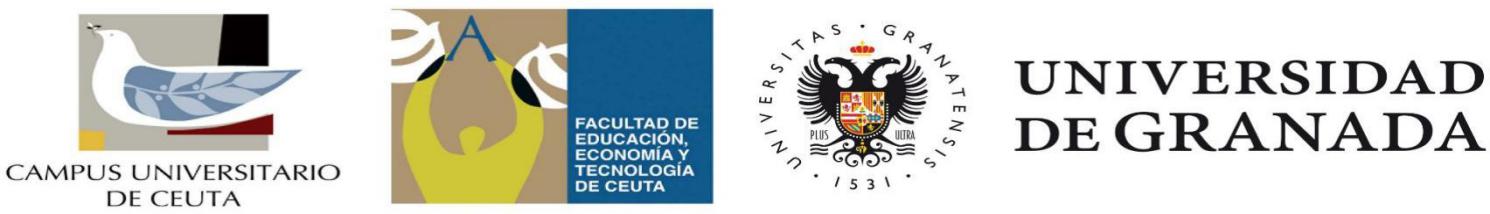 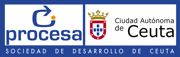 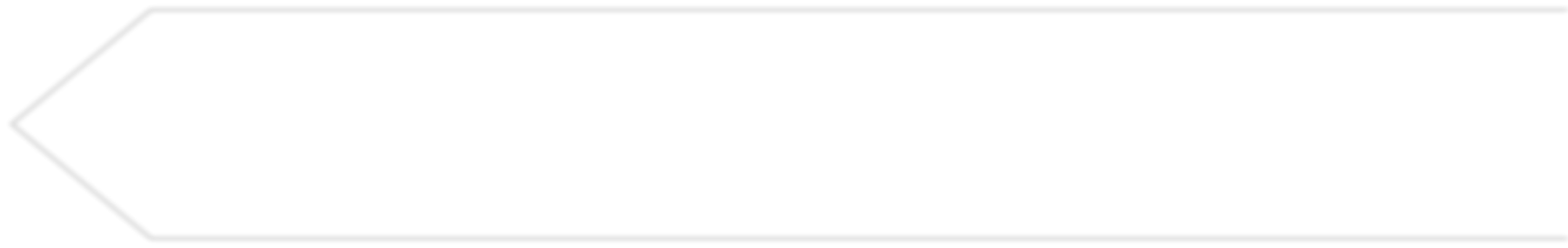 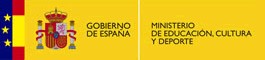 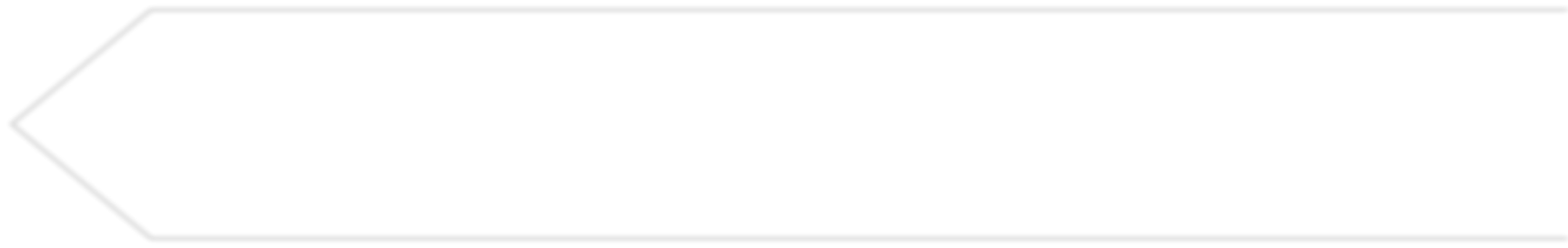 MÓDULO	1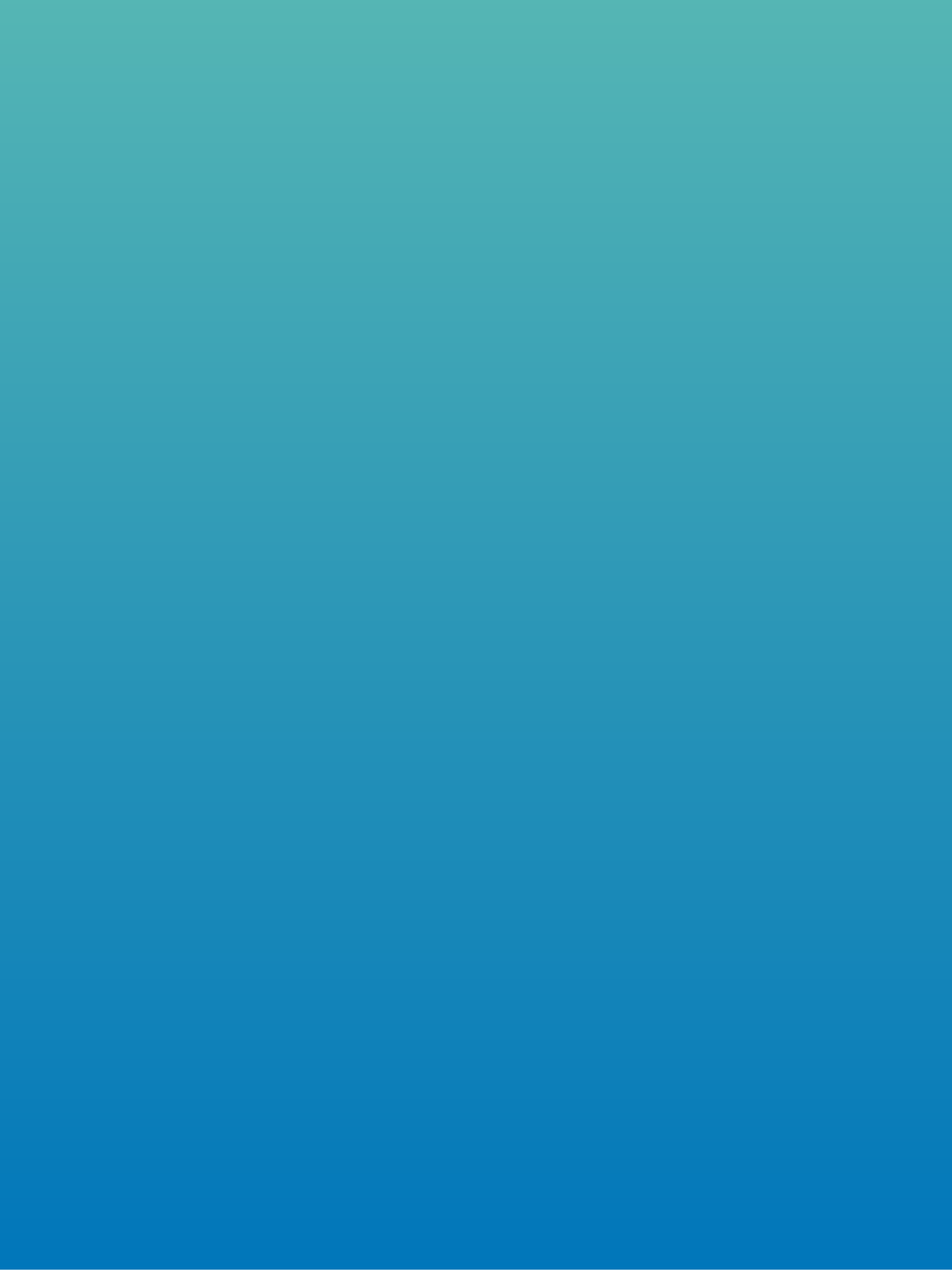 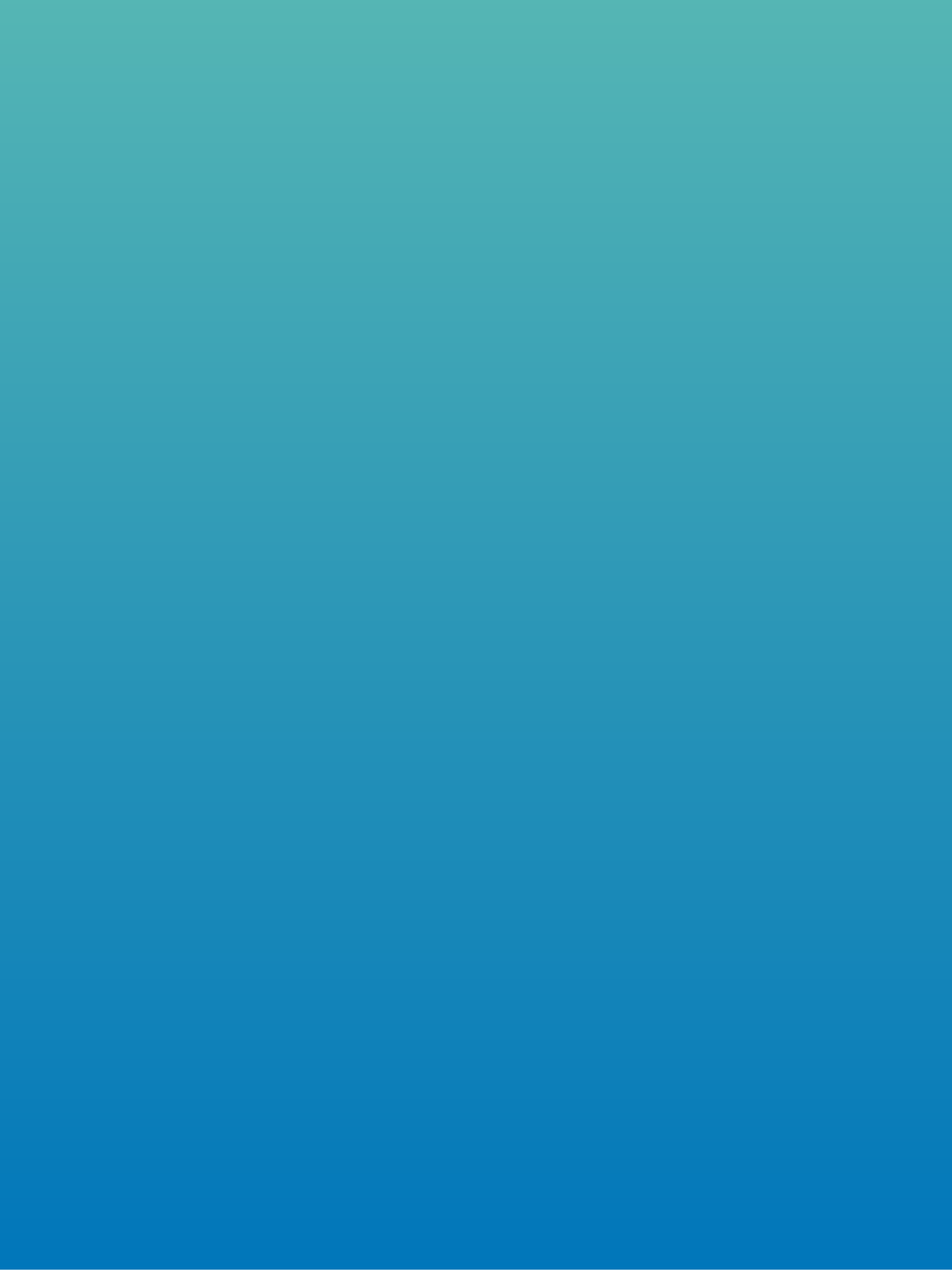 Sesión I: Introducción al iPad y el Ecosistema Educativo de AppleSesión II: Productividad con iPad.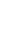 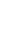 MÓDULO	2Sesión I: Metodologías Activas y Flujo de trabajo con iPadSesión II: Flujo de Trabajo con iPad.MÓDULO	3Sesión I : EvaluaciónMÓDULO	4Duración Desarrollo10 HORAS2 Sesiones Presenciales de 5 horas de duraciónSesión I: CreatividadCreatividad 1DIBUJOCreatividad 2FOTOCreatividad 3VÍDEOCreatividad 4MÚSICAEl dibujo obliga a nuestra mente a prestar más atención al mundo que nos rodea y a analizar la relación entre las cosas y su funcionamiento.Articular conceptos que solo existen en su imaginación de formas que escapan a las posibilidades del lenguaje verbal.Trabajo del equilibrio, simetría, líneas, formas, sombras, colores y texturas.Nociones de tipografía, bocetos, retratos y diseño de logotipos.La fotografía nos permite comprender mejor el mundo que nos rodea.Con la cámara del iPad y la app Fotos, aprenderemos a identificar y encuadrar sujetos, a experimentar con las luces y las sombras, y a explorar todos los aspectos de la composición, como la perspectiva y la profundidad.Usaremos un gran abanico de técnicas para plasmar un paisaje, hacer un retrato o crear un collage.El vídeo nos ofrece un medio muy versátil para interpretar ideas y expresar suspensamientos de una manera que informe, persuada e inspire.Aprenderemos a usar las cámaras del iPad junto con Clips y iMovie,Composición, iluminación, ángulos de la cámara, ritmos y cómo preparar una escena para construir una narrativa potente a través de documentales, eventos en directo y cortos.La música nos enriquece y potencia la capacidad para narrar historias.Al entender cómo se componen las estrofas, estribillos y puentes de las canciones que ya conocemos, escribiremos nuestro propio material.Aprenden a crear y samplear ritmos, arreglar temas y grabar voces.Estructura de acordes, ritmo de la batería y composición musicalPara acabar descubriendo nuevas formas de transmitir ideas por la música.Sesión II: ProgramaciónProgramación 1:Educación Infantil yPrimariaProgramación 2:	A partir de SecundariaPrincipios generales y materiales y herramientas de programación (Everyone Can Code)Empezar a pensar como programadores mediante la exploración de conceptos con apps visuales.Explorar conceptos básicos de programaciónAprender conceptos básicos de programación con código de Swift.Ampliar las habilidades de programación y pensar como un desarrollador de Apps.Diseño de un proyectoEl iPad como herramienta en E. Infantil y de Atención a la DiversidadDuración8 HORASDesarrollo2 Sesiones Presenciales de 4horas de duración1Primeros pasos con el iPad.Configuración básica del iPad: opciones de ajustes.Apple ID y gestión: cuentas, cuentas de iCloud, email.Notas y calendario. Mapas y otras apps nativasCámara y carrete, captura y grabación de pantalla. Insertar vídeos y fotos en documentos de Notas. Compartir documentos (a partir de Notas) iCloud, email.Docks y estructuras de archivosNavegación: uso de Safari, Favoritos, etc.; obtener fotos de Internet.Compartir documentos (fotos y Notas).2Productividad con iPad.Entorno de Productividad con KeynoteEntorno de Productividad con PagesEntorno de Productividad con NumbersDuración8 HORASDesarrollo2 Sesiones Presenciales de 4 horas de duración1Trabajo cooperativo y su aplicación al aulaOrganización de un aula cooperativaDinámicas simples de trabajo cooperativoDinámicas elaboradas de trabajo cooperativoInstrumentos digitales de trabajo cooperativo2Aprendizaje Basado en ProyectosNoción, principios y ejemplo de Trabajo por ProyectosHerramientas para la creación de Trabajo por ProyectosUn esquema de diseño de TpP3Flipped ClassroomNoción de FC y principios generales.Herramientas de FC: monitorización de tareas mediante NearpodOtras herramientas de Flipped Classroom4Herramientas y estrategias de gamificación.Noción de gamificación y principiosHerramientas digitales de gamificaciónDiseño de una estrategia de gamificaciónAplicación de una situación de aprendizaje gamificadaDuración4HORASDesarrollo1 Sesión Presenciales de 4 horas de duración1EvaluaciónTipos de evaluación y su aplicación al aula. (Big Data)Herramientas interactivas de evaluaciónElaboración de rúbricas y check-listNoción de portfolio de evaluaciónCuadernos digitales y su aplicación al modelo de portfolio.Sesión II: Realidad Aumentada + El iPad en Educación InfantilSesión II: Realidad Aumentada + El iPad en Educación InfantilSesión II: Realidad Aumentada + El iPad en Educación Infantil5Realidad	AumentadaRealidad Aumentada, Ideas para Clase: (Civilisations AR, Medidas, AR Makr, Froggipedia, WWF Free Rivers, GeoGebra Augmented Reality)2El iPad en Educación InfantilEl iPad en el ABP en E. InfantilEl iPad en agrupamiento de trabajo por rincones.Diseño de actividades contextualizadas con Picaa2TinyTap, Eukera y otros entornos de interactividad